EXTRACT fROM Finance study field evaluation report at Vilnius Gediminas Technical University (VILNIUS TECH) 31 march 2023, NO. SV4-29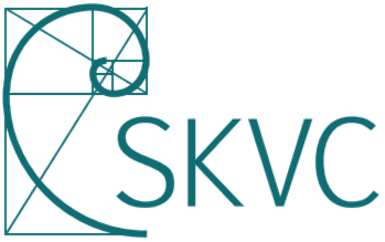 CENTRE FOR QUALITY ASSESSMENT IN HIGHER EDUCATION––––––––––––––––––––––––––––––EVALUATION REPORTSTUDY FIELD FINANCEat Vilnius Gediminas Technical University (VILNIUS TECH)Report language – EnglishVilnius2023Study Field DataII. GENERAL ASSESSMENTThe first cycle of the Finance study field and at Vilnius Gediminas Technical University is given a positive evaluation. Study field and cycle assessment in points by evaluation areas.*1 (unsatisfactory) - the area does not meet the minimum requirements, there are fundamental shortcomings that prevent the implementation of the field studies.2 (satisfactory) - the area meets the minimum requirements, and there are fundamental shortcomings that need to be eliminated.3 (good) - the area is being developed systematically, without any fundamental shortcomings.4 (very good) - the area is evaluated very well in the national context and internationally, without any shortcomings;5 (excellent) - the area is evaluated exceptionally well in the national context and internationally.The second cycle of the Finance study field and at Vilnius Gediminas Technical University is given a positive evaluation. Study field and cycle assessment in points by evaluation areas.*1 (unsatisfactory) - the area does not meet the minimum requirements, there are fundamental shortcomings that prevent the implementation of the field studies.2 (satisfactory) - the area meets the minimum requirements, and there are fundamental shortcomings that need to be eliminated.3 (good) - the area is being developed systematically, without any fundamental shortcomings.4 (very good) - the area is evaluated very well in the national context and internationally, without any shortcomings;5 (excellent) - the area is evaluated exceptionally well in the national context and internationally.IV. EXAMPLES OF EXcELlENCEAs a good practice of excellence, the expert panel emphasises the internal electronic platform Library-University-Student (BUS (http://bus.vilniustech.lt)), where students can see the teachers’ recommendations in regard to different subjects of student curricula.v. RECOMMENDATIONSVI. SUMMARYMain positive and negative quality aspects of each evaluation area of the finance study field at VILNIUS TECH University: The aims of both study programmes (SPs) are clearly in line with the mission, objectives of activities and strategy of VILNIUS TECH. The aims and learning outcomes and the teaching and learning assessment methods of the SPs correspond with the needs of society and the labour market. The master SP includes excellent opportunities for students to personalise their studies.The expert team sees room for improvement in the bachelor SP as there is a rather low focus on finance topics in SP and only limited opportunities for students to personalise their studies in the field of finance. Regarding research the expert team acknowledges the quantity of research outputs published in high-ranked IF journals. Students are sufficiently involved in research activities, mostly through master theses and research conferences. The interdisciplinarity of research connecting finance and technology can be seen as a further strength. For the future expert team recommends to focus more on internationalisation of the research activities while keeping the current volume of research outputs. Although a high number of agreements with Erasmus + programmes is offered, students’ mobility (incoming and outgoing students) is rather low. The expert team acknowledges the long developed and strong partnership with social partners and employers as well as the high level of employability of the finance study field compared with other study fields at VILNIUS TECH. The academic staff has good qualifications and professional competencies. The teaching staff mobility is good, with appropriate procedures, rules and functional structures in the matter. Based on the information provided, not all teaching staff reported three significant works in the last five years. Finance topics could be represented stronger in research work, handbooks, textbooks, etc. and might also be better integrated in the content of the modules of the SPs.The financial support for teaching mobility could be increased as the financial sources regarding the financial support for teaching mobility are rather limited (only ERASMUS, DAAD and BAFF).VILNIUS TECH has an appropriate and modern academic infrastructure including educational resources for students with special needs. The quality management system is well implemented both on a faculty (including departments) and the university level and the expert team acknowledges a good level of quality culture among the academic community. Nevertheless, the expert team sees some room for improvement for both finance SPs as the process of data collection for quality assurance in relation with the students is not so efficient.The expert team wishes to thank the higher education institution, especially the staff responsible for the self-evaluation report (SER) for their efforts in preparing the SER and organising the site-visit. Furthermore, the expert team wishes to thank teachers, members of the administration, students, graduates and social partners for answering all of the questions. The discussions during our site visit were efficient and constructive.____________________________Vertimas iš anglų kalbosVilniaus gedimino Technikos universiteto (VILNIUS TECH) Finansų krypties studijų 2023m. kovo 31d. ekspertinio vertinimo išvadų NR. SV4-29 IŠRAŠASSTUDIJŲ KOKYBĖS VERTINIMO CENTRASVilniaus Gedimino technikos universitetas (VILNIUS TECH)STUDIJŲ KRYPTIS FINANSAIVERTINIMO IŠVADOSIšvados parengtos anglų kalbaVertimą į lietuvių kalbą atliko  UAB ,,Pasaulio spalvos“Vilnius2023Studijų krypties duomenysII. apibendrinamasis ĮVERTINIMASPirmos pakopos finansų studijų krypties studijos aukštojoje mokykloje Vilniaus Gedimino technikos universitete vertinamos teigiamai. Studijų krypties ir pakopos įvertinimas pagal vertinamąsias sritis.*1-Nepatenkinamai (sritis netenkina minimalių reikalavimų, yra esminių trūkumų, dėl kurių krypties studijos negali būti vykdomos)2-Patenkinamai (sritis tenkina minimalius reikalavimus, yra esminių trūkumų, kuriuos būtina pašalinti)3-Gerai (sritis plėtojama sistemiškai, be esminių trūkumų)4-Labai gerai (sritis vertinama labai gerai nacionaliniame kontekste ir tarptautinėje erdvėje, be jokių trūkumų)5-Išskirtinės kokybės (sritis vertinama išskirtinai gerai nacionaliniame kontekste ir tarptautinėje erdvėje)Antros pakopos finansų studijų krypties studijos aukštojoje mokykloje Vilniaus Gedimino technikos universitete vertinamos teigiamai. Studijų krypties ir  pakopos įvertinimas pagal vertinamąsias sritis.*1-Nepatenkinamai (sritis netenkina minimalių reikalavimų, yra esminių trūkumų, dėl kurių krypties studijos negali būti vykdomos)2-Patenkinamai (sritis tenkina minimalius reikalavimus, yra esminių trūkumų, kuriuos būtina pašalinti)3-Gerai (sritis plėtojama sistemiškai, be esminių trūkumų)4-Labai gerai (sritis vertinama labai gerai nacionaliniame kontekste ir tarptautinėje erdvėje, be jokių trūkumų)5-Išskirtinės kokybės (sritis vertinama išskirtinai gerai nacionaliniame kontekste ir tarptautinėje erdvėje)IV. išskirtinės kokybės pavyzdžiaiKaip gerąją išskirtinės kokybės praktiką Ekspertų grupė akcentuoja vidinę elektroninę platformą Biblioteka-Universitetas-Studentas (BUS (http://bus.vilniustech.lt)), kurioje studentai gali susipažinti su dėstytojų rekomendacijomis susijusiomis su įvairiais studijų programų dalykais.v. REkomendacijos VI. SantraukaPagrindiniai Finansų krypties studijų teigiami ir neigiami vertinamųjų sričių kokybės aspektai VILNIUS TECH universitete: Abiejų studijų programų tikslai aiškiai atitinka VILNIUS TECH misiją, veiklos tikslus ir strategiją. Studijų programų tikslai ir rezultatai bei mokymo ir mokymosi vertinimo metodai atitinka visuomenės ir darbo rinkos poreikius. Magistro studijų programa studentams siūlo puikių galimybių individualizuoti savo studijas.Ekspertų grupė mano, kad bakalauro studijų programą būtų galima tobulinti, nes joje finansų temoms skiriama gana mažai dėmesio, o studentai turi ribotas galimybes individualizuoti savo studijas finansų srityje. Kalbant apie mokslinius tyrimus, Ekspertų grupė pastebi, kad daug mokslinių tyrimų rezultatų paskelbta aukšto lygio ir dideliu poveikio faktoriumi pasižyminčiuose žurnaluose. Studentai pakankamai įsitraukia į mokslinių tyrimų veiklą, dažniausiai rengdami magistro darbus ir dalyvaudami mokslinių tyrimų konferencijose. Dar viena stiprybe galima laikyti mokslinių tyrimų, jungiančių finansus ir technologijas, tarpdiscipliniškumą. Ateityje Ekspertų grupė rekomenduoja daugiau dėmesio skirti mokslinių tyrimų veiklos tarptautiškumui, išlaikant dabartinę mokslinių tyrimų rezultatų apimtį. Nors sudaroma daug sutarčių su kitomis „Erasmus+“ programoje dalyvaujančiomis aukštosiomis mokyklomis, studentų mobilumas (tiek atvykstamasis, tiek ir išvykstamasis) yra gana mažas. Ekspertų grupė teigiamai vertina seniai plėtojamą ir glaudų VILNIAUS TECH bendradarbiavimą su socialiniais partneriais ir darbdaviais, o finansų studijų krypties įsidarbinimo galimybės, palyginti su kitomis studijų kryptimis, yra aukštos. Akademinio personalo kvalifikacija ir profesinė kompetencija yra gera. Dėstytojų mobilumas yra vertinamas teigiamai, jam taikomos tinkamos procedūros, taisyklės ir funkcinės struktūros. Remdamasi pateikta informacija, Ekspertų grupė daro išvadą, kad ne visi dėstytojai per pastaruosius penkerius metus atliko tris reikšmingus darbus. Finansų temos galėtų būti smulkiau pristatomos mokslinių tyrimų darbuose, žinynuose, vadovėliuose ir t. t., bei galėtų būti geriau integruotos į studijų programų modulių (dalykų) turinį.Finansinė parama dėstytojų mobilumui galėtų būti padidinta, nes tam skirti šaltiniai yra gana riboti (tik ERASMUS, DAAD ir BAFF).VILNIUS TECH turi tinkamą ir modernią akademinę infrastruktūrą, įskaitant mokymo priemones specialiųjų poreikių turintiems studentams. Kokybės vadybos sistema gerai įdiegta tiek fakulteto (įskaitant katedras), tiek universiteto lygmeniu, o Ekspertų grupė pripažįsta, kad akademinė bendruomenė pasižymi geru kokybės kultūros lygiu. Nepaisant to, Ekspertų grupė mano, kad abejose finansų studijų programose dar yra ką tobulinti, nes duomenų rinkimo procesas siekiant užtikrinti kokybę, siejamas su studentais, nėra toks veiksmingas, koks galėtų būti.Ekspertų grupė norėtų padėkoti aukštajai mokyklai, ypač už savianalizės suvestinę atsakingiems darbuotojams, už jų pastangas rengiant SS ir organizuojant vizitą aukštojoje mokykloje, o taip pat dėstytojams, administracijos nariams, studentams, absolventams ir socialiniams partneriams už atsakymus į visus klausimus. Vizito metu vykę pokalbiai buvo veiksmini ir konstruktyvūs.____________________________Paslaugos teikėjas patvirtina, jog yra susipažinęs su Lietuvos Respublikos baudžiamojo kodekso 235 straipsnio, numatančio atsakomybę už melagingą ar žinomai neteisingai atliktą vertimą, reikalavimais. Vertėjos rekvizitai (vardas, pavardė, parašas)Expert panel:Prof. Dr. Karsten Lorenz, (panel chairperson), academic panel member;Prof. Dr.  Alexandru Tugui, academic panel member;Prof. Dr. Jiří Strouhal; academic panel member;Dr. Tadas Gudaitis, representative of social partners; Ms. Luljeta Aliu Mulaj, student representative;Evaluation coordinator – Mr. Gustas Straukas©Centre for Quality Assessment in Higher EducationTitle of the study programmeFinancial EngineeringFinancial EngineeringState code6121LX0466211LX060Type of studiesUniversity studiesUniversity studiesCycle of studiesFirstSecondMode of study and duration (in years)Full time (4 years)Full time (1.5 years)Credit volume24090Qualification degree and (or) professional qualificationBachelor of Business ManagementMaster of Business ManagementLanguage of instructionLithuanian, EnglishLithuanian, EnglishMinimum education requiredSecondary educationBachelor’s degree, a Professional Bachelor’s degree in social sciences and 2 years of related professional work experienceRegistration date of the study programme2014-06-022013-08-14No.Evaluation AreaEvaluation of an Area in points*1.Intended and achieved learning outcomes and curriculum42.Links between science (art) and studies53.Student admission and support54.Teaching and learning, student performance and graduate employment45.Teaching staff46.Learning facilities and resources57.Study quality management and public information5Total:32No.Evaluation AreaEvaluation of an Area in points*1.Intended and achieved learning outcomes and curriculum42.Links between science (art) and studies53.Student admission and support54.Teaching and learning, student performance and graduate employment45.Teaching staff46.Learning facilities and resources57.Study quality management and public information5Total:32Evaluation AreaRecommendations for the Evaluation Area (study cycle)Intended and achieved learning outcomes and curriculumAlthough the study plan includes some specific finance topics, it is  recommended to include some elective modules in direction of professional practice fields. It might also be considered to permit students to choose “specialisation modules” on a single course level.Links between science (art) and studiesThe expert team recommends to focus more on the internationalisation of research activities and to keep the current level of research outputs published in high-ranked IF journals. Student admission and supportStudent exchange mobilities to be encouraged for both cycles of studies. Teaching and learning, student performance and graduate employmentTo develop a wider network of social partners and employers aiming to represent the whole sector of finance both on national and international level.Teaching staffThe expert team recommends a better motivation of teaching staff for achieving the research-oriented toward finance topics, continuing with a better implementation for integrating the research results in education activities.It is recommendable to maintain and raise the level of international mobility of teaching staff and continue the effort to extend the financial sources for this activity.Learning facilities and resourcesFrom a future perspective, it is recommendable to maintain the policy of investment and infrastructure maintenance for good operability in academic activities.Study quality management and public informationIt is recommended to raise the efficiency of the process for data collection regarding the feedback of students in the matter of quality assurance system.The publication of the annual report regarding the overview of quality assurance (including study field programmes) should be a systematic practice in VILNIUS TECH.Ekspertų grupė: Prof. Dr. Karsten Lorenz (vadovas) akademinės bendruomenės atstovas,Prof. Dr.  Alexandru Tugui, akademinės bendruomenės atstovas,Prof. Dr. Jiří Strouhal, akademinės bendruomenės atstovas,Dr. Tadas Gudaitis, darbdavių atstovas, P. Luljeta Aliu Mulaj, studentų atstovė.Vertinimo koordinatorius - Gustas Straukas©Studijų kokybės vertinimo centrasStudijų programos pavadinimasFinansų inžinerijaFinansų inžinerijaValstybinis kodas6121LX0466211LX060Studijų programos rūšisUniversitetinėsUniversitetinėsStudijų pakopaPirmojiAntrojiStudijų forma (trukmė metais)Nuolatinės, 4 metaiNuolatinės, 1,5 metųStudijų programos apimtis kreditais24090Suteikiamas laipsnis ir (ar) profesinė kvalifikacijaVerslo vadybos bakalaurasVerslo vadybos magistrasStudijų vykdymo kalba Lietuvių; anglųLietuvių; anglųReikalavimai stojantiesiemsVidurinis išsilavinimasbakalauro laipsnis profesinio bakalauro laipsnis socialinių mokslų srityje ir 2 m. susijusio profesinio darbo patirtisStudijų programos įregistravimo data2014-06-022013-08-14Eil.Nr.Vertinimo sritisSrities įvertinimas, balais*1.Studijų tikslai, rezultatai ir turinys42.Mokslo (meno) ir studijų veiklos sąsajos53.Studentų priėmimas ir parama54.Studijavimas, studijų pasiekimais ir absolventų užimtumas45.Dėstytojai46.Studijų materialieji ištekliai57.Studijų kokybės valdymas ir viešinimas5Iš viso:32Eil.Nr.Vertinimo sritisSrities įvertinimas, balais*1.Studijų tikslai, rezultatai ir turinys42.Mokslo (meno) ir studijų veiklos sąsajos53.Studentų priėmimas ir parama54.Studijavimas, studijų pasiekimais ir absolventų užimtumas45.Dėstytojai46.Studijų materialieji ištekliai57.Studijų kokybės valdymas ir viešinimas5Iš viso:32Vertinamoji sritisRekomendacijos vertinamajai sričiai (studijų pakopai)Studijų tikslai, rezultatai ir turinysNors į studijų planą įtrauktos tam tikros konkrečios finansų temos, rekomenduojama į jį įtraukti ir pasirenkamuosius modulius (dalykus), susijusius su profesinės praktikos sritimis. Taip pat būtų galima apsvarstyti galimybę leisti studentams rinktis „specializacijos modulius (dalykus)“ atskiro studijų dalyko lygmenyje.Mokslo (meno) ir studijų sąsajosEkspertų grupė rekomenduoja daugiau dėmesio skirti mokslinių tyrimų veiklos tarptautiškumui ir išlaikyti dabartinį mokslinių tyrimų rezultatų, publikuojamų aukšto lygio ir dideliu poveikio faktoriumi pasižyminčiuose žurnaluose, lygį. Studentų priėmimas ir paramaSkatinti studentų mainus ir mobilumą abiejų studijų pakopų metu. Studijavimas, studijų pasiekimai ir absolventų užimtumasPlėtoti socialinių partnerių ir darbdavių tinklą, siekiant kad būtų atstovaujama visam finansų sektoriui nacionaliniu ir tarptautiniu lygiu.DėstytojaiEkspertų grupė rekomenduoja labiau motyvuoti dėstytojus, kad jie būtų orientuoti į mokslinius tyrimus finansų srityje, o taip pat siektų geriau įgyvendinti mokslinių tyrimų rezultatų integravimą į švietimo veiklą.Rekomenduojama išlaikyti ir didinti dėstytojų tarptautinio mobilumo lygį ir toliau stengtis plėsti šios veiklos finansinius šaltinius.Studijų materialieji ištekliaiŽvelgiant iš ateities perspektyvos, rekomenduojama toliau vykdyti investicijų ir infrastruktūros priežiūros politiką, kad būtų užtikrintas geras akademinės veiklos operatyvumas.Studijų kokybės valdymas ir viešinimasRekomenduojama didinti studentų atsiliepimų rinkimo proceso, kaip kokybės užtikrinimo sistemos dalies, veiksmingumą.Metinių kokybės užtikrinimo išvadų (įskaitant studijų krypties programas) skelbimas turėtų būti sisteminga VILNIUS TECH praktika.